Publicado en Madrid el 12/04/2024 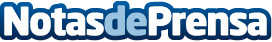 Marta Ciruelos revoluciona el diseño web con un enfoque personalizado y creativoCompromiso con la individualidad e innovación en el diseño de páginas web para ofrecer a los clientes experiencias digitales únicasDatos de contacto:Marta CiruelosSEO en un Click641504046Nota de prensa publicada en: https://www.notasdeprensa.es/marta-ciruelos-revoluciona-el-diseno-web-con Categorias: Nacional Marketing Emprendedores E-Commerce Digital http://www.notasdeprensa.es